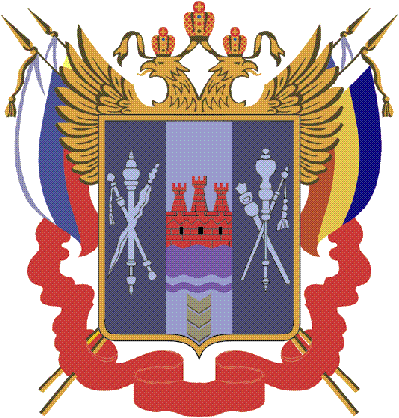 ТЕРРИТОРИАЛЬНАЯ  ИЗБИРАТЕЛЬНАЯ  КОМИССИЯ   ЕГОРЛЫКСКОГО  РАЙОНА  РОСТОВСКОЙ ОБЛАСТИПОСТАНОВЛЕНИЕ      14  августа 2014 г.                                                                               № 92-7                           ст. Егорлыкская Рассмотрев заявление члена УИК с правом решающего голоса  избирательного участка № 600 о выводе из состава участковой избирательной комиссии, в соответствии с п.2  ст. 22  и подпунктом «а» п. 6 ст. 29 Федерального закона «Об основных гарантиях избирательных прав и права на участие в референдуме граждан Российской Федерации» от  22.05.2002 г. , Территориальная избирательная комиссия ПОСТАНОВИЛА:Вывести из состава участковой избирательной комиссии избирательного участка № 600  Попенко Наталью Григорьевну.Ввести в состав участковой избирательной комиссии избирательного участка № 600 Черникову Людмилу Владимировну, 12.07.1971 года рождения, образование высшее, Администрация Егорлыкского района, ведущий специалист, выдвинута собранием избирателей по месту работы.Контроль за исполнением настоящего постановления возложить на секретаря комиссии Н.В. Чекункову.Председатель комиссии                                                       В.П. КарнаухСекретарь комиссии                                                          Н.В. ЧекунковаО внесении изменений в постановление ТИК   Егорлыкского района от 15 апреля 2013 года            № 61-2/600.